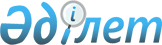 Об образовании избирательных участков на территории Ордабасынского района
					
			Утративший силу
			
			
		
					Решение акима Ордабасынского района Южно-Казахстанской области от 21 октября 2015 года № 49. Зарегистрировано Департаментом юстиции Южно-Казахстанской области 23 октября 2015 года № 3376. Утратило силу решением акима Ордабасынского района Туркестанской области от 8 ноября 2018 года № 31
      Сноска. Утратило силу решением акима Ордабасынского района Туркестанской области от 08.11.2018 № 31 (вводится в действие со дня его первого официального опубликования).
      В соответствии с пунктом 1  статьи 23 Конституционного закона Республики Казахстан от 28 сентября 1995 года "О выборах в Республике Казахстан" аким Ордабасынского района РЕШИЛ:
      1. Образовать избирательные участки на территории Ордабасынского района согласно  приложению к настоящему решению.
      2. Признать утратившим силу  решение акима Ордабасынского района от 23 февраля 2015 года № 5 "Об образовании избирательных участков на территории Ордабасынского района" (зарегистрировано в Реестре государственной регистрации нормативных правовых актов под № 3067, опубликовано 14 марта 2015 года в районной газете "Ордабасы оттары").
      3. Контроль за исполнением настоящего решения возложить на заместителя акима района А.Садирмека.
      4. Настоящее решение вводится в действие со дня его первого официального опубликования.
      "СОГЛАСОВАНО"
      Председатель территориальной
      избирательной комиссии
      Ордабасынского района
      __________________К.Сатканбай
       "21" октябрь 2015 год Избирательные участки на территории Ордабасынского района
      Избирательный участок № 498
      Поселок Дербес и микрорайон "Орда", улицы А.Байтурсынов, С.Сейфуллин, Казыбек би, А.Шопакулы, Абай, Толеби западная сторона улиц Б.Момышулы и Т.Кабылулы в селе Бадам. 
      Избирательный участок № 499
      Улицы К.Толеев, Б.Мырзабаев, О,Жандосов, М.Ауезов, К.Омаров,Жангельдин, Курмангазы, А.Шеримкулов, Т.Рыскулов, К.Мусирепов, Ембердиев, Алтынсарин, Амангелды, Б.Онтаев, К.Байсеитова, С.Тенлибай,Т.Жананов, Б.Момышулы, Т.Айбергенов, Акдала, Достық и восточная сторона улиц Б.Момышулы и Т.Кабылулы села Бадам.
      Избирательный участок № 500
      село Акбулак, Карабастау.
      Избирательный участок № 503
      село Ордабасы.
      Избирательный участок № 504
      село Арыстанды, Нура.
      Избирательный участок № 505
      село Бөген, Кемер.
      Избирательный участок № 506
      село Кайнар.
      Избирательный участок № 507
      село Уялыжар.
      Избирательный участок № 508
      село Ынтымак, Теспе.
      Избирательный участок № 509
      село Ыкыластемир. 
      Избирательный участок № 510
      село Таздар, Жамбыл, Бирлик.
      Избирательный участок № 511
      село Калаш.
      Избирательный участок № 512
      село Женис и Дихан. 
      Избирательный участок № 513
      село Каракум. 
      Избирательный участок № 514
      село Коктобе, Кызылсенгир и Боралдай. 
      Избирательный участок № 515
      село Кажымукан.
      Избирательный участок № 516
      село Ынталы. 
      Избирательный участок № 517
      село Амангелды. 
      Избирательный участок № 518
      село Темирлан: нечетная сторона улицы Кажымукан № 95, четная сторона начиная с дома № 102, улицы О.Турманжанов, Байжанов, Мусирепов, Кабанбай батыр, Н.Нысанбаев, Майлыкожа, Азимбаев, Курмангазы, Кудайбердиев, Байтурсынов, Молдагулова, Богенбай батыр, Наурызбай, Кенесары, Аманкелды и микрорайон ПМК.
      Избирательный участок № 519
      село Темирлан: четная сторона улицы Кажымукана начиная с дома № 198 до дома № 282. Нечетная сторона начиная с дома № 181 до дома № 277, начиная с дома № 9 улицы Абая до дома № 79. Начиная с улицы Айбергенова № 1 до мечети Найман ауыл. А также улицы Т.Рыскулова, М.Ауезова, Абылайхана, Казыбек би, Черемушка, Оразбаева, Молдашимова, С.Абдыкадырова и Муртазаева.
      Избирательный участок № 520
      село Семхоз, Мадениет, Ынтымак и Жулдыз.
      Избирательный участок № 521
      село Жанатурмыс, Сарыарык и Акжол.
      Избирательный участок № 522
      село Бейсен, Макташы. 
      Избирательный участок № 523
      село Караспан. 
      Избирательный участок № 524
      село Тореарык. 
      Избирательный участок № 525
      село Колтоган. 
      Избирательный участок № 526
      село Берген. 
      Избирательный участок № 527
      село Батырата. 
      Избирательный участок № 528
      село Торткул: Восточная сторона улицы Д.Конаева, улицы Спатаева, Ауезова, Толеби, Токтарова, Муратбаева, Молдагулова, Колбай, Алтынсарин, Ал-Фараби, Сатбаев, Касымбек, Кенесары, Кажымукан, Курманбек и село Аксары. 
      Избирательный участок № 529
      село Кызылжар.
      Избирательный участок № 530
      село Спатаев.
      Избирательный участок № 531
      село Елшибек батыра.
      Избирательный участок № 532
      село Кокарал, Енбекши, Жайылма. 
      Избирательный участок № 533
      Западная сторона улиц Д.Конаева, М.Ауезова, западная сторона перекрестов улиц Конаева, Толеби, западная сторона Спатаева, перекрестки улиц Ауезова и Аяп, Ерубаева, Уалиханова. Улицы Абая, Кулмахан, Бейбитшилик, Мугалимдер, Жумабаева, Туркистан, Байтурсынова, С.Сейфуллина, Амангелды, Момышулы, Жулдызай, Казыбек би, А.Назарбекова, Байтасов, Рыскулова, Мырзакент, Омарбекова, Тауелсиздик, Акберды села Торткул. 
      Избирательный участок № 534
      село Аккойлы, Жусансай, Сарытогай.
      Избирательный участок № 535
      село Береке и левая сторона улицы Райымбек батыра в селе Шубар.
      Избирательный участок № 536
      Правая сторона улицы Райымбек батыр в селе Шубар.
      Избирательный участок № 537
      село Токсансай. 
      Избирательный участок № 940
      дома № 1-100 по улице Кажымукана, улицы Аманжолова, Ынтымак, Куртайная, Б.Момышулы, Кенжебаев, Актобе, Домалак ана, Тлеубергенов, Байдибек и територия № 6 бригады села Темирлан. 
      Избирательный участок № 941
      Четная сторона улицы Кажымукана начиная с дома № 292 /Анапия Ұлболсын/ до конца, не четная сторона улицы Кажымукана начиная с дома № 281 /Ахметов Базарбай/ улицы Абая начиная с дома № 81 /Жолдасов Зұлпыхар/ и до конца улицы Альфараби, М.Макатаева, Сатбаева, Жанибекова, Жансугирова, Майлина и Ж.Суйндикулы села Темирлан. 
      Избирательный участок № 942
      Массивы "Авиатор", "Спутник", "Юбилейный", "Нефтехимик-1", "Домостроитель", "Наурыз", "Химик", "Маяк", "Проект", "Орбита", "Нефтехимик", "Химфарм" "Любитель" села Шубарсу. 
      Избирательный участок № 1027
      Массивы "Геолог", "Геолог-2", "Энергетик-2", "Энергетик-3", "Ушкудык", "Цементник-1", "Цементник-2", "Строитель", "Строитель-2", "Акжол", "Ромашка", "Береке", "Индустрия", "Шымкентпромстрой", "Прометей-восход", "Арал", "Арал-2", "Весна", "Весна-2", "Асыл-Бак", "Асыл-Бак-2", "Фазенда", "Арал-ЭКО", "Бекас", "Машиностроитель-1", "Машиностроитель-2", "Машиностроитель-3", "Машиностроитель-4", "Машиностроитель-5", "Жана-1", "Жана-2", "Жана-3", "Автомобилист-1", "Автомобилист-2", "Связист-ОПТУС" села Шубарсу. 
      Избирательный участок № 1028
      Массивы "Нефтехимик-2", "Ремонтник-2", "Надежда", "Транспортник", "Арман-1", "Арман-2", "Арман-3", "Аккорд", "Коргасын-1", "Коргасын-2", "Коргасын -3", "Вишенка", "Толеби", "Грузовик", "Подснежник-1", "ТЭЦ-3", "Болашак" села Шубарсу. 
      Избирательный участок № 1029
      Массивы "Атамекен", "Жанат", "Связист ТУСМ", "Шымкентстрой-2", "Найман", "Найман-2", "Виктория", "Куаныш-1", "Куаныш-2", "Куаныш-3", "Дачник", "Асар", "Мелиоратор", "Дружба", "Ремонтник", "Подснежник" села Шубарсу. 
      Избирательный участок № 1070.
      Село Мамыр и южная сторона железной дороги от села Бадам (улицы М.Маметова, Жамбыл, Ш.Уалиханов, Альфараби, Кажымукан, Ш.Айманов и А.Ахметов).
      Избирательный участок № 1071.
      Улицы Жепаева, Ш.Калдаяков, Нурмаханов, Турмагамбетов, Кожабаев, Нугманов, Сарбасов, М.Мамедова, Бекназаров, Кегенбаев, Акшуак, К.Омаров, С.Сейфуллин, А.Мусаева и Абассова села Темирлан. 
      Избирательный участок № 1072.
      Массивы "Энергетик-1", "Энергетик-Пилот", "Яблонка", "Земляне", "Жазира", "Достык", "Агросад-1", "Агросад-2", "Агросад-3", "Шымкентстройбыт" села Шубарсу.
					© 2012. РГП на ПХВ «Институт законодательства и правовой информации Республики Казахстан» Министерства юстиции Республики Казахстан
				
      Аким района

С.Сапарбаев
Приложение к решению акима
Ордабасынского района от
21 октября 2015 года № 49